C.2.1 REPORTE DE PROYECTOS NO HAY PROYECTOS DE INVERSIÓN, TODO EL FORTAMUN SE UTILIZA EN OBLIGACIONES FINANCIERAS (DEUDA Y SEGURIDAD)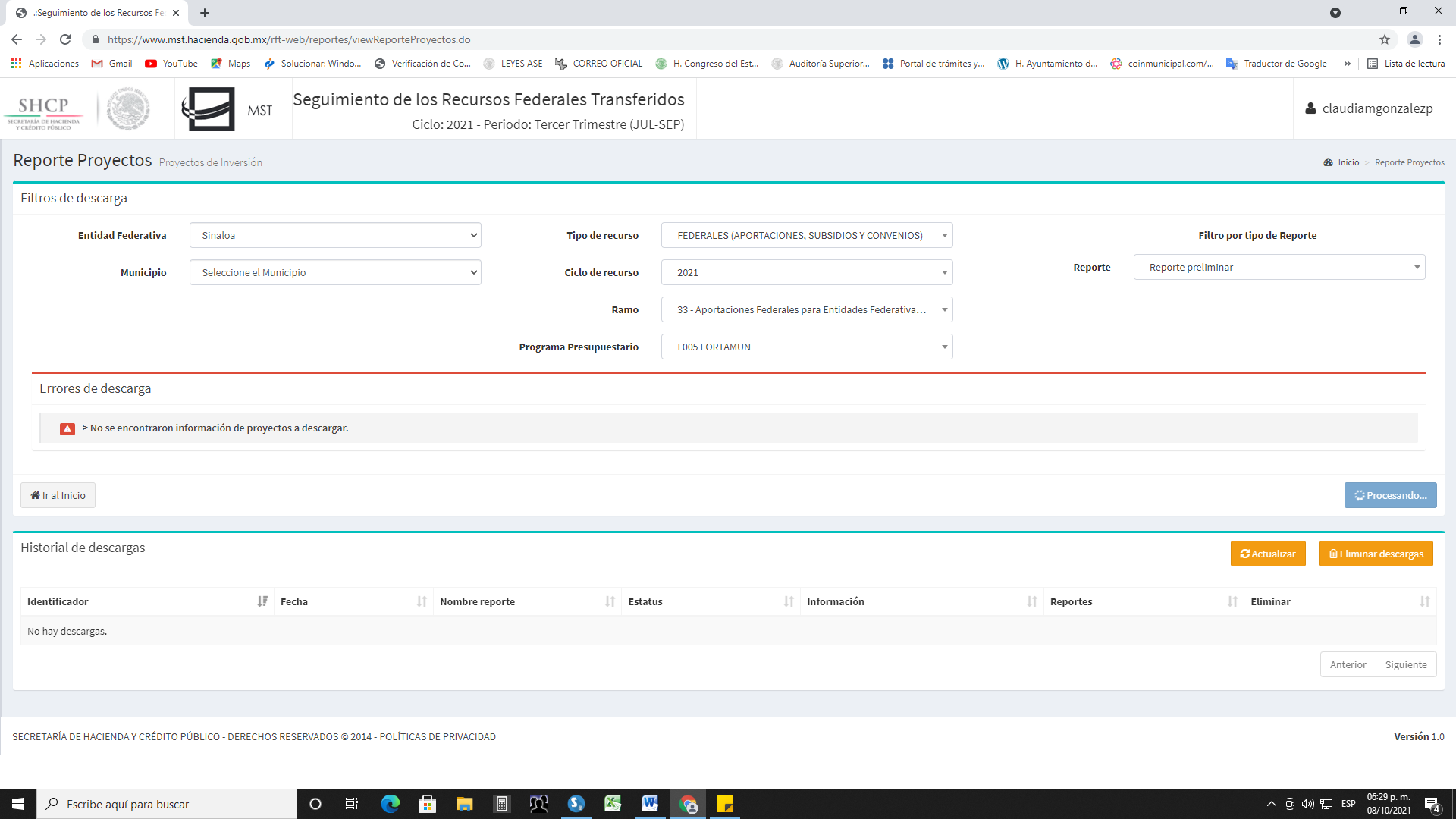 C.2.2. REPORTE DEL EJERCICIO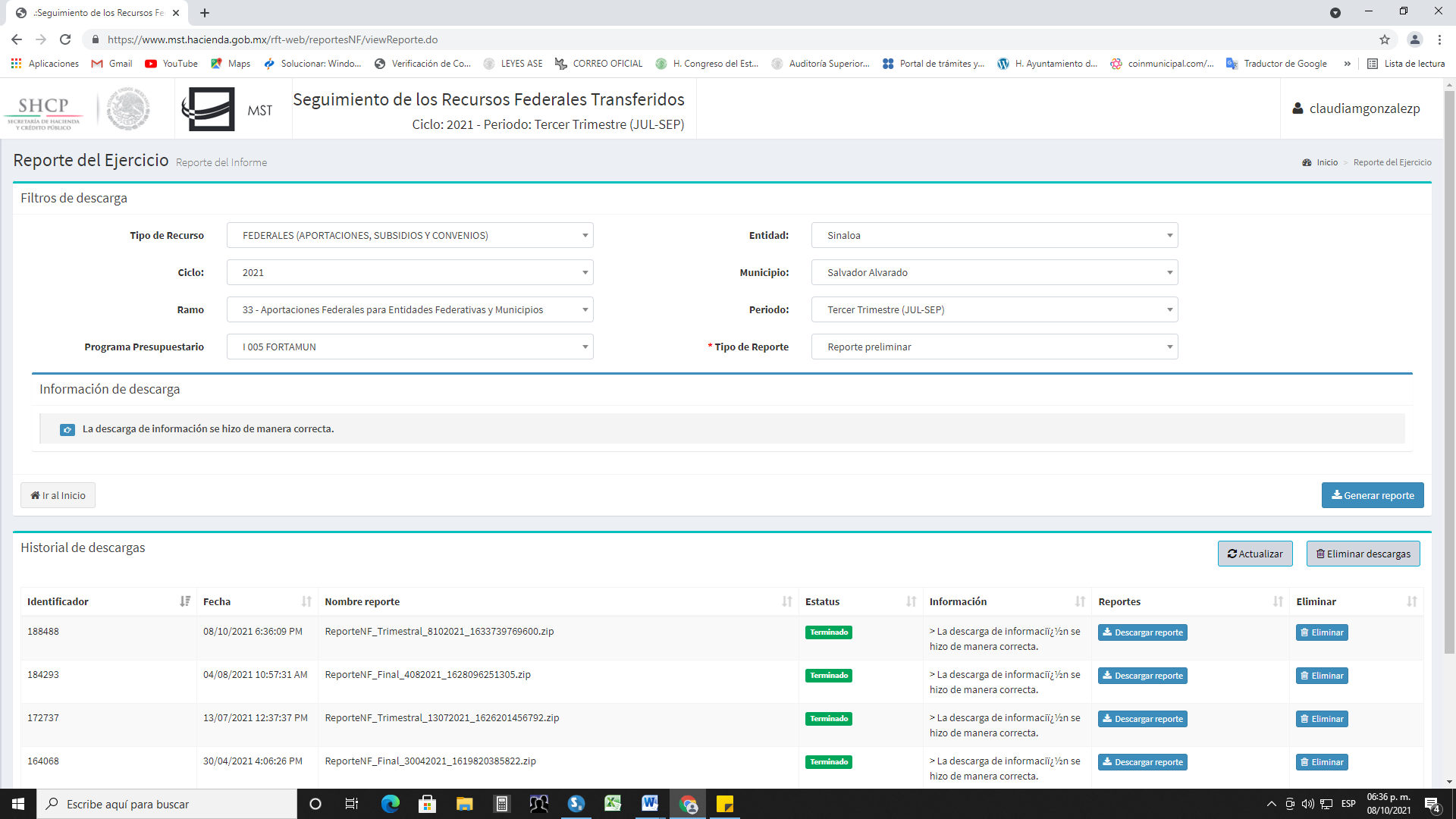 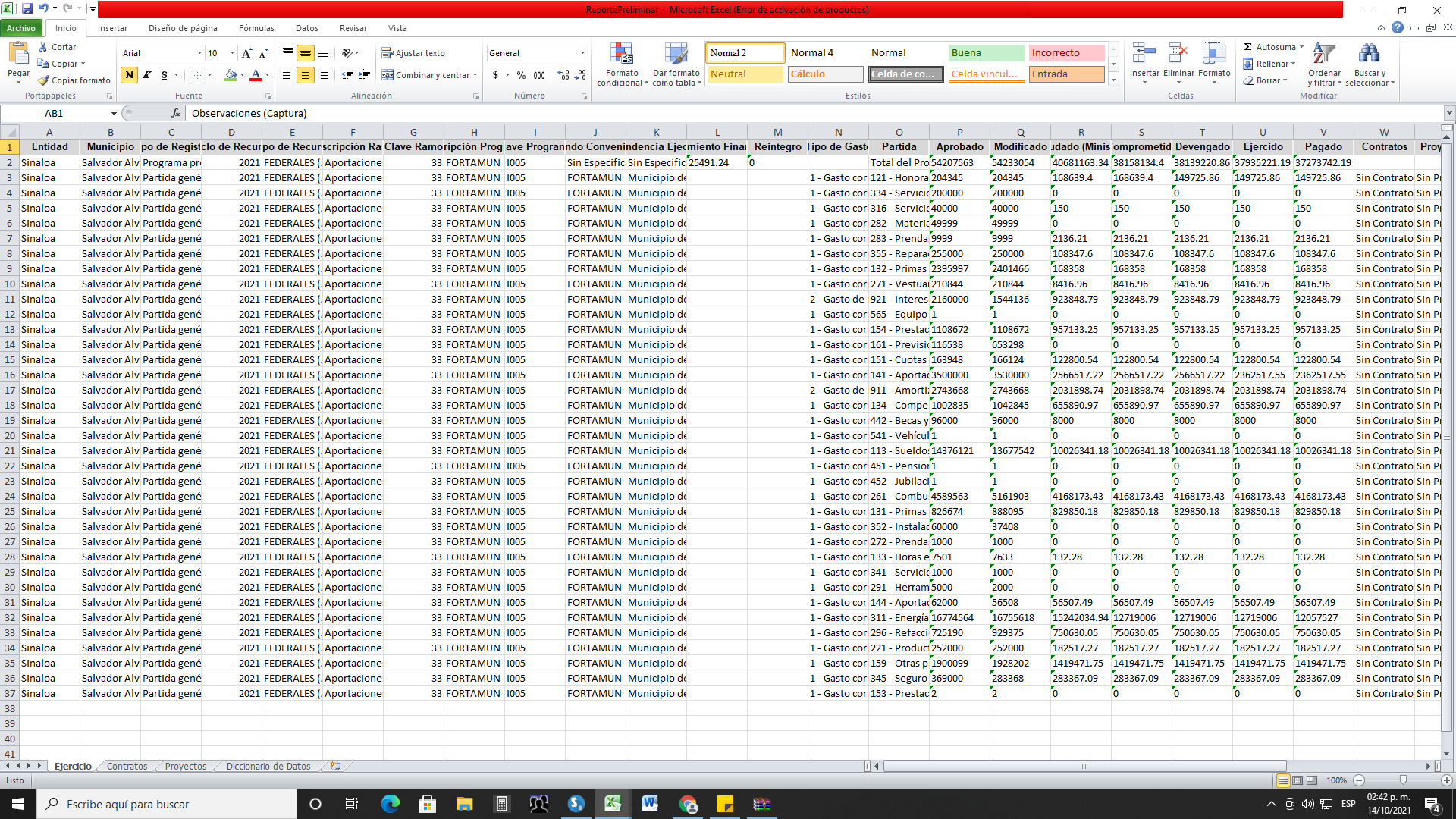 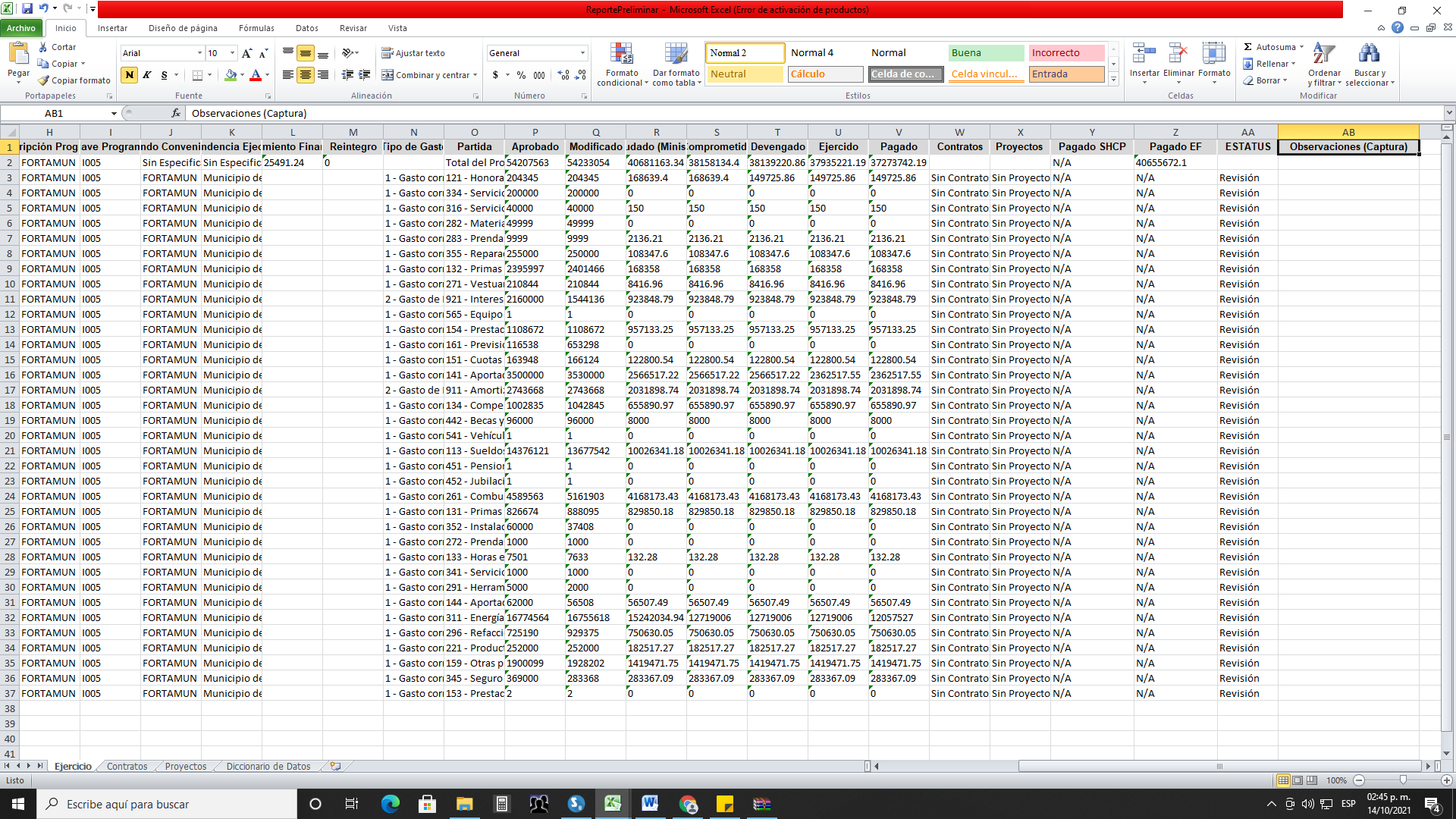 C.2.3 REPORTE DEL EJERCICIO FINAL 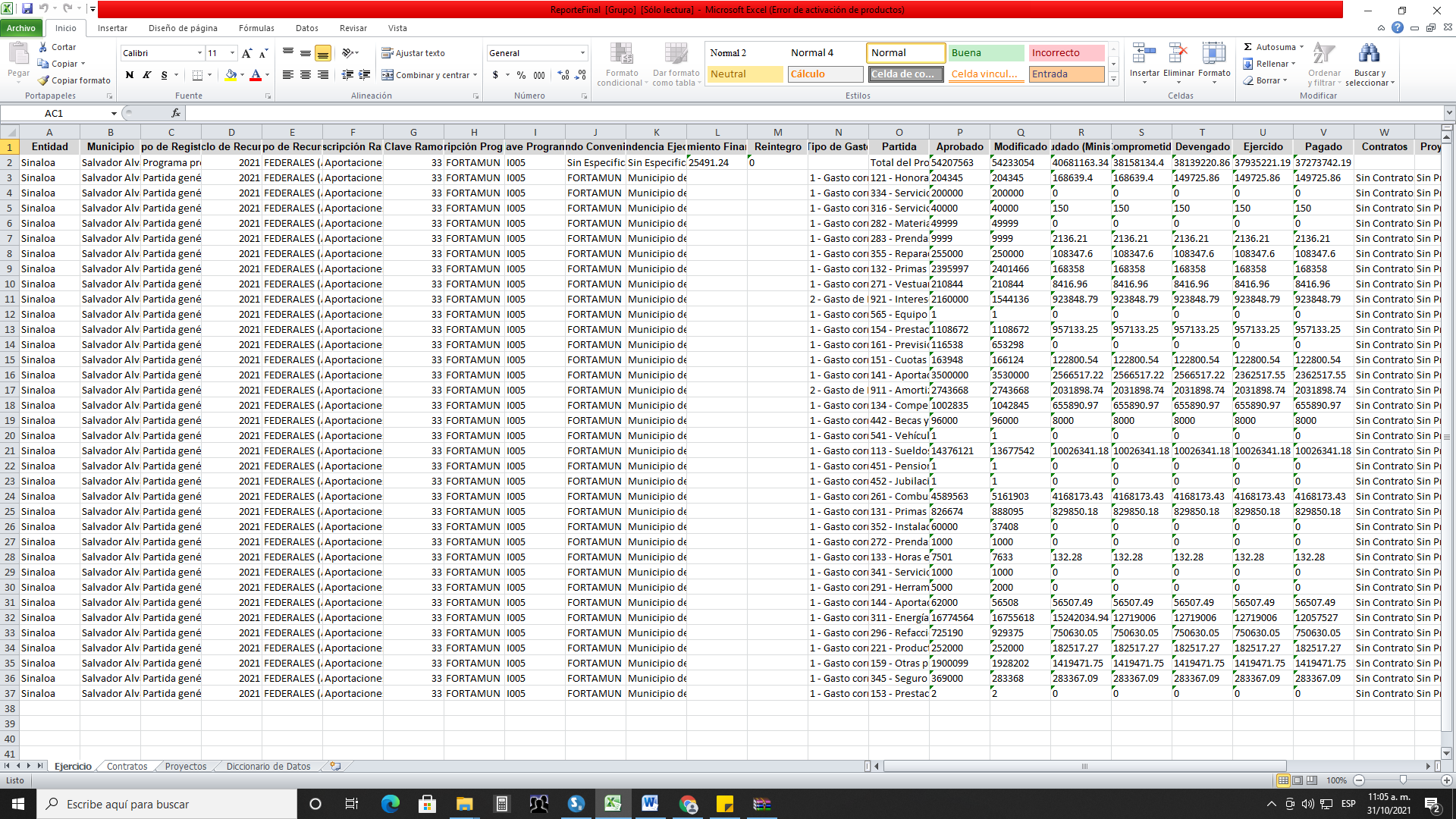 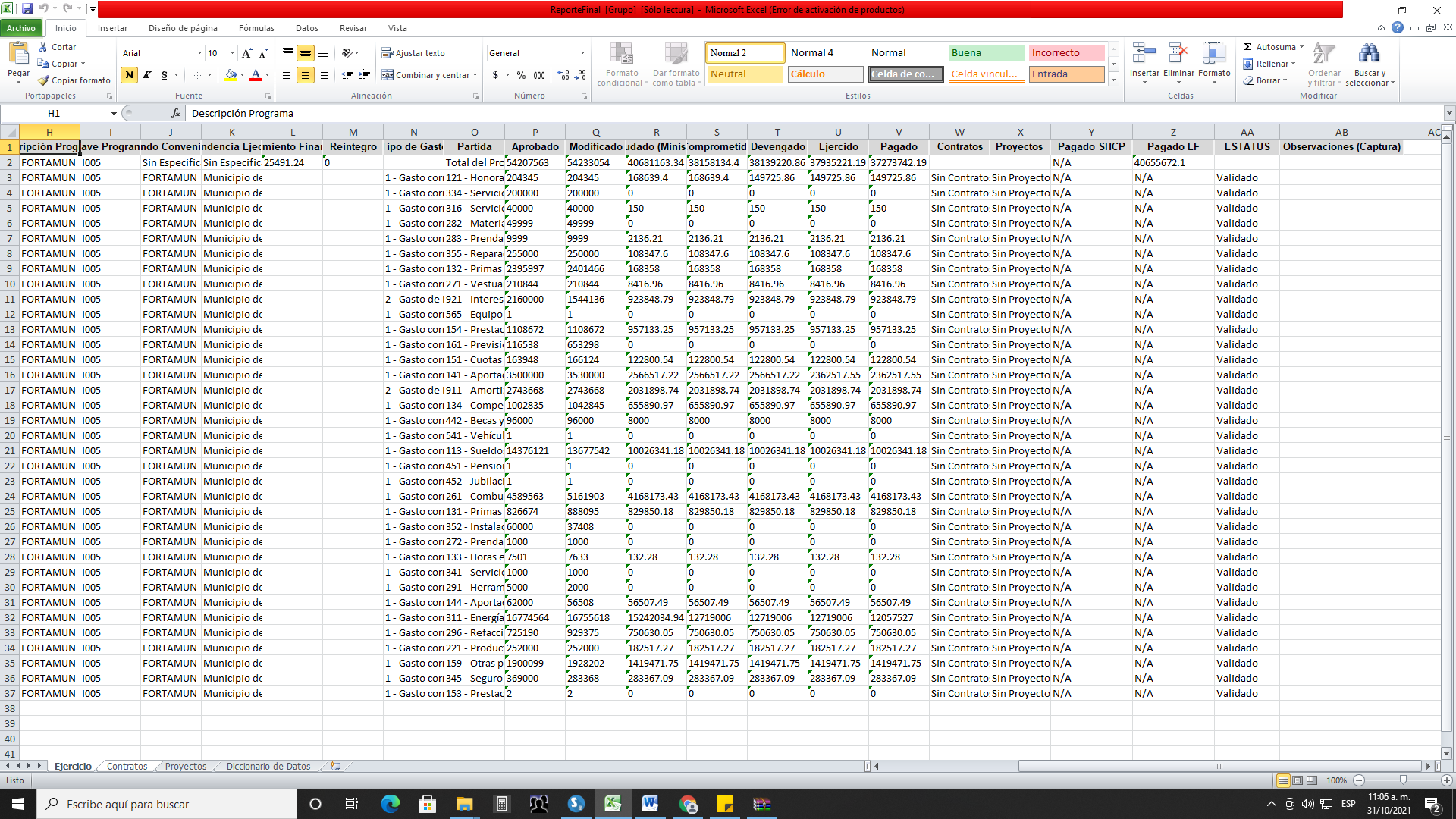 C.2.4 REPORTE DE INDICADORES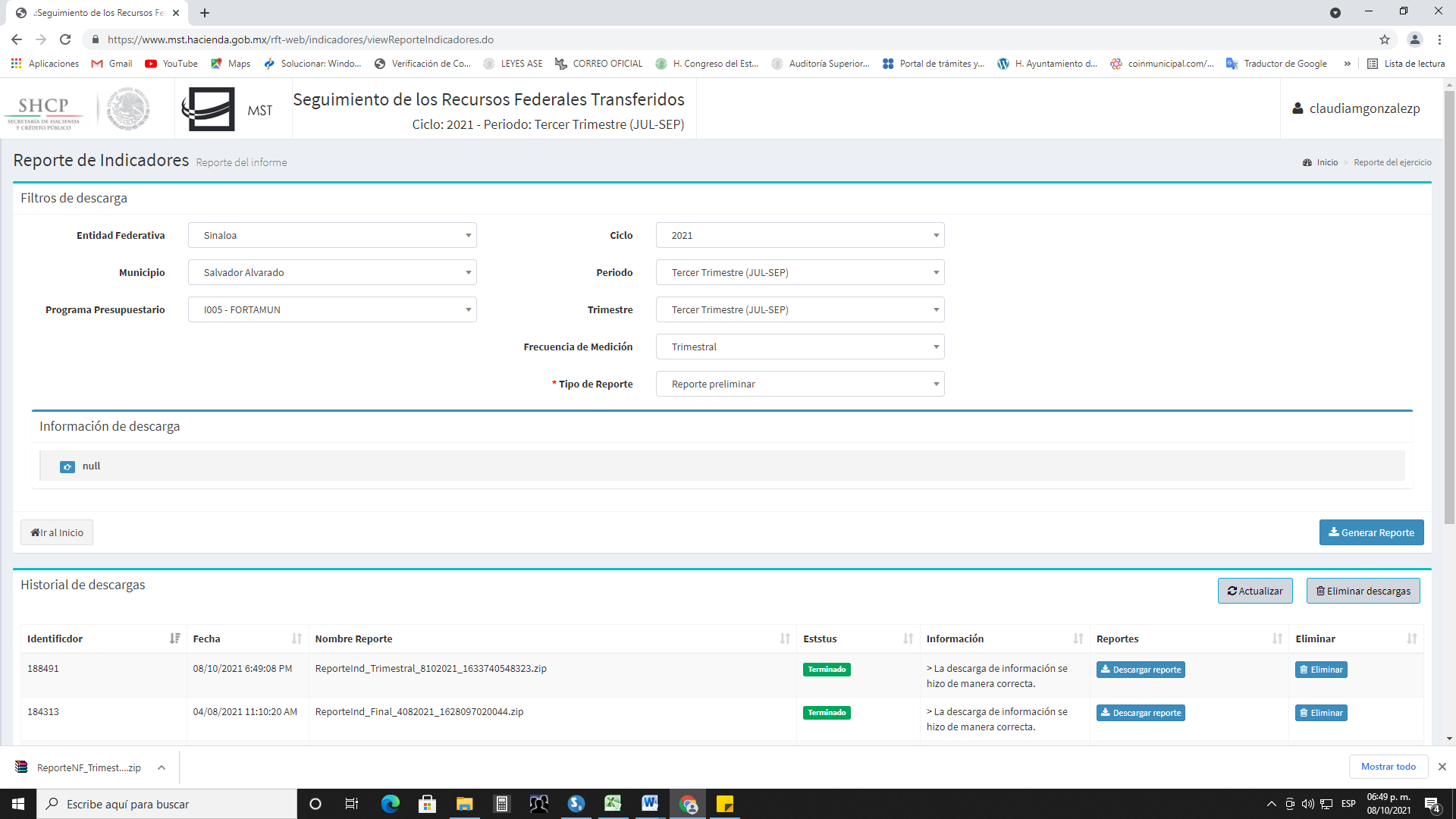 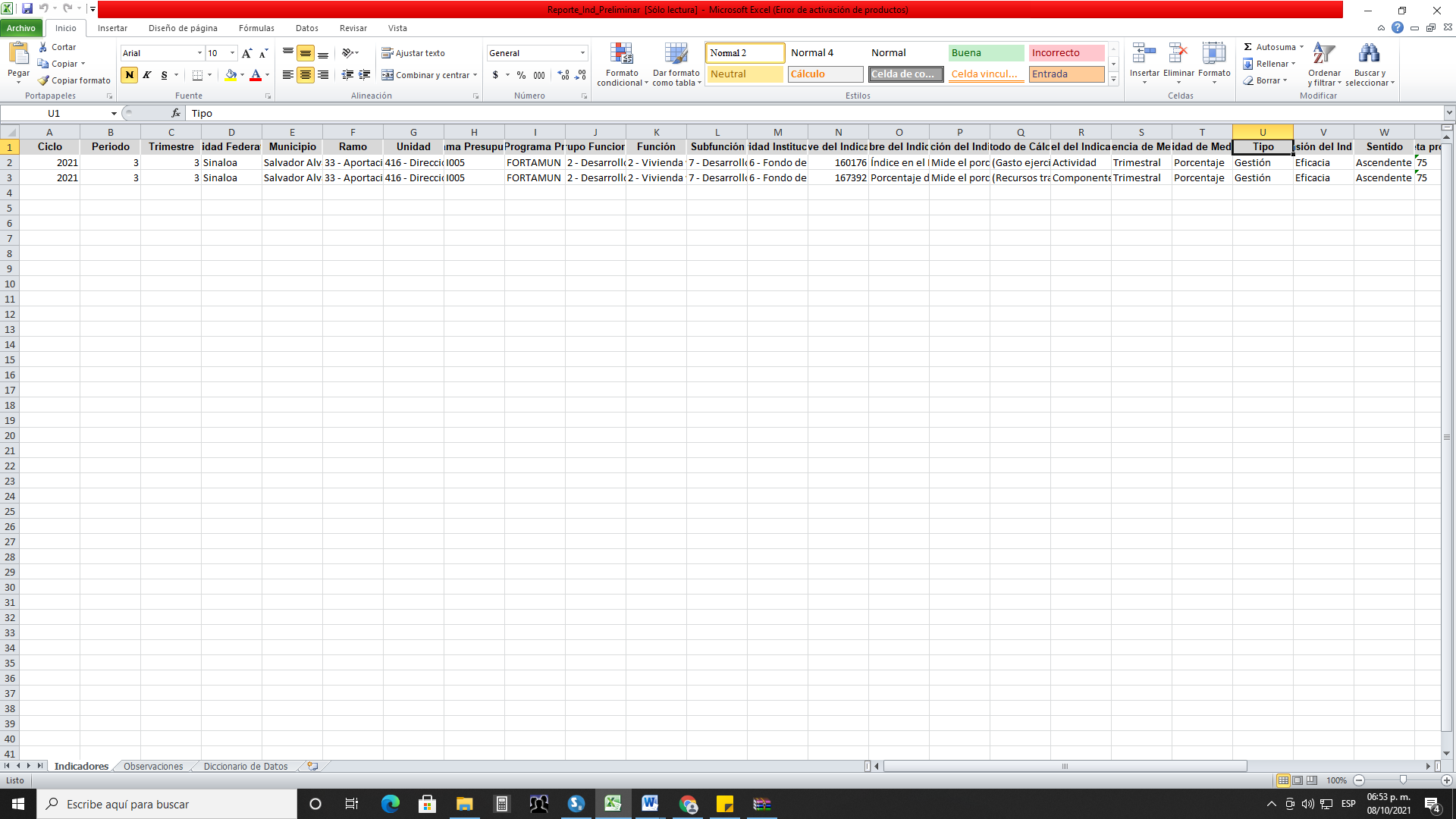 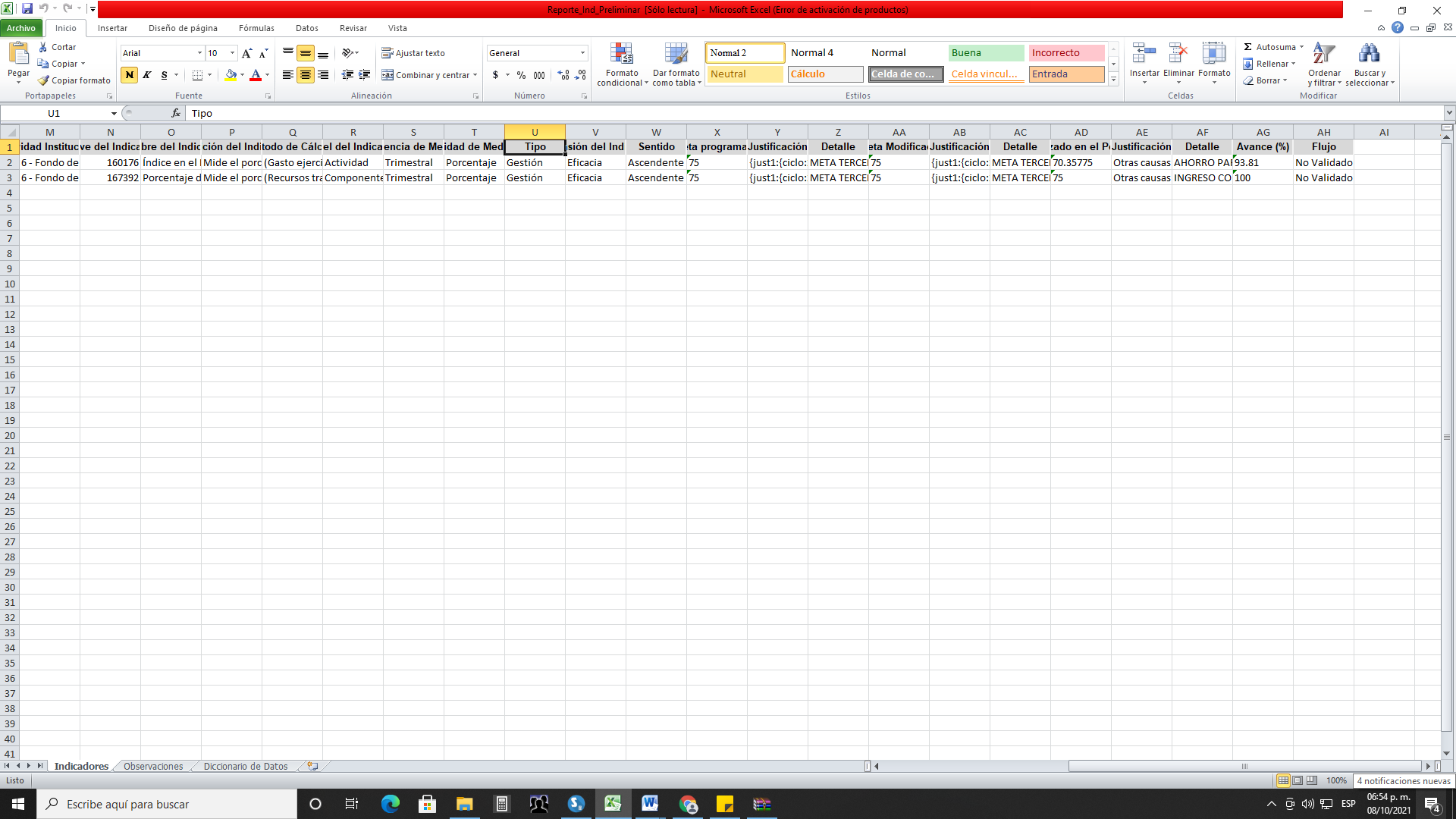 C.2.4 REPORTE DE INDICADORES FINAL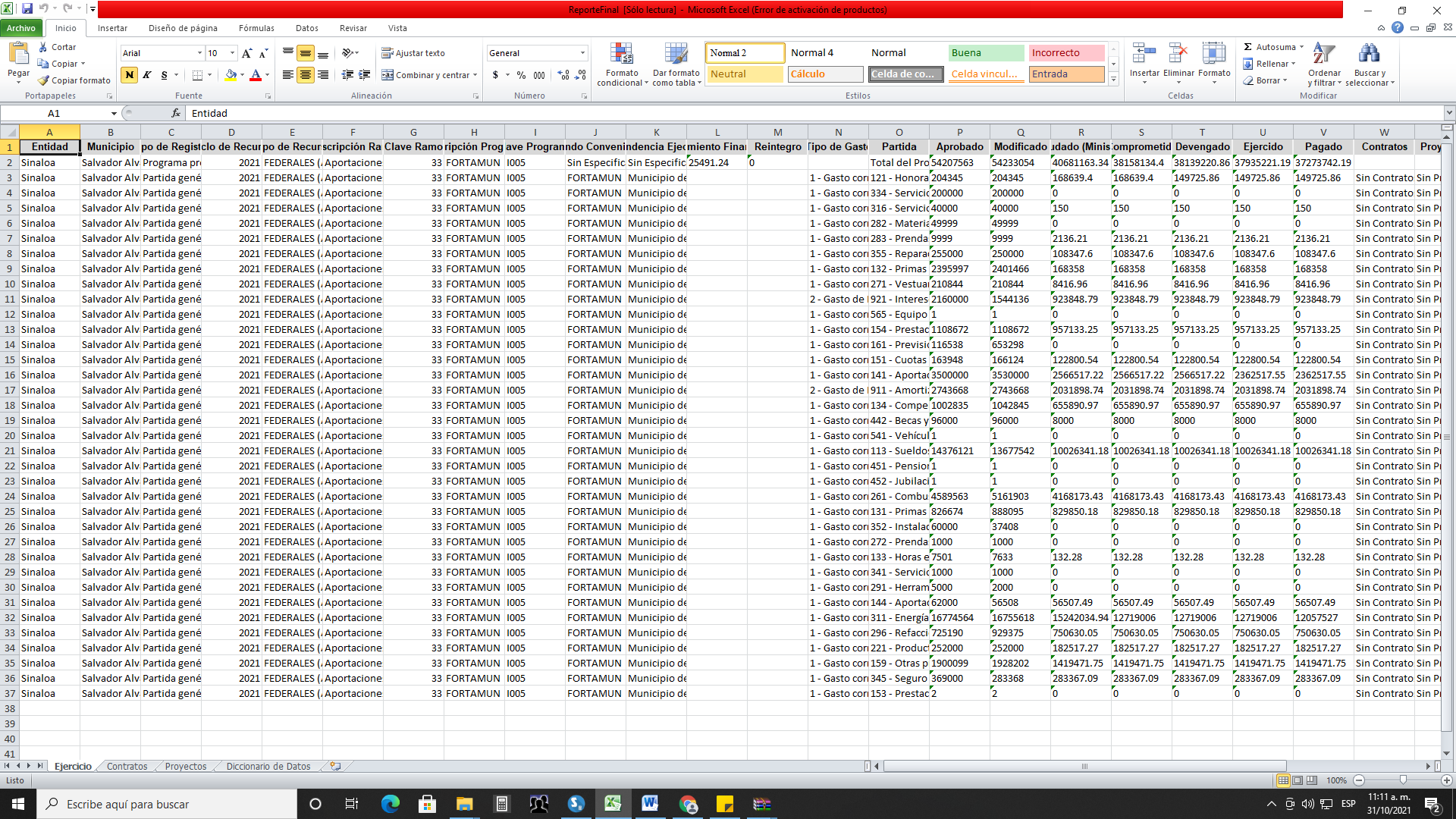 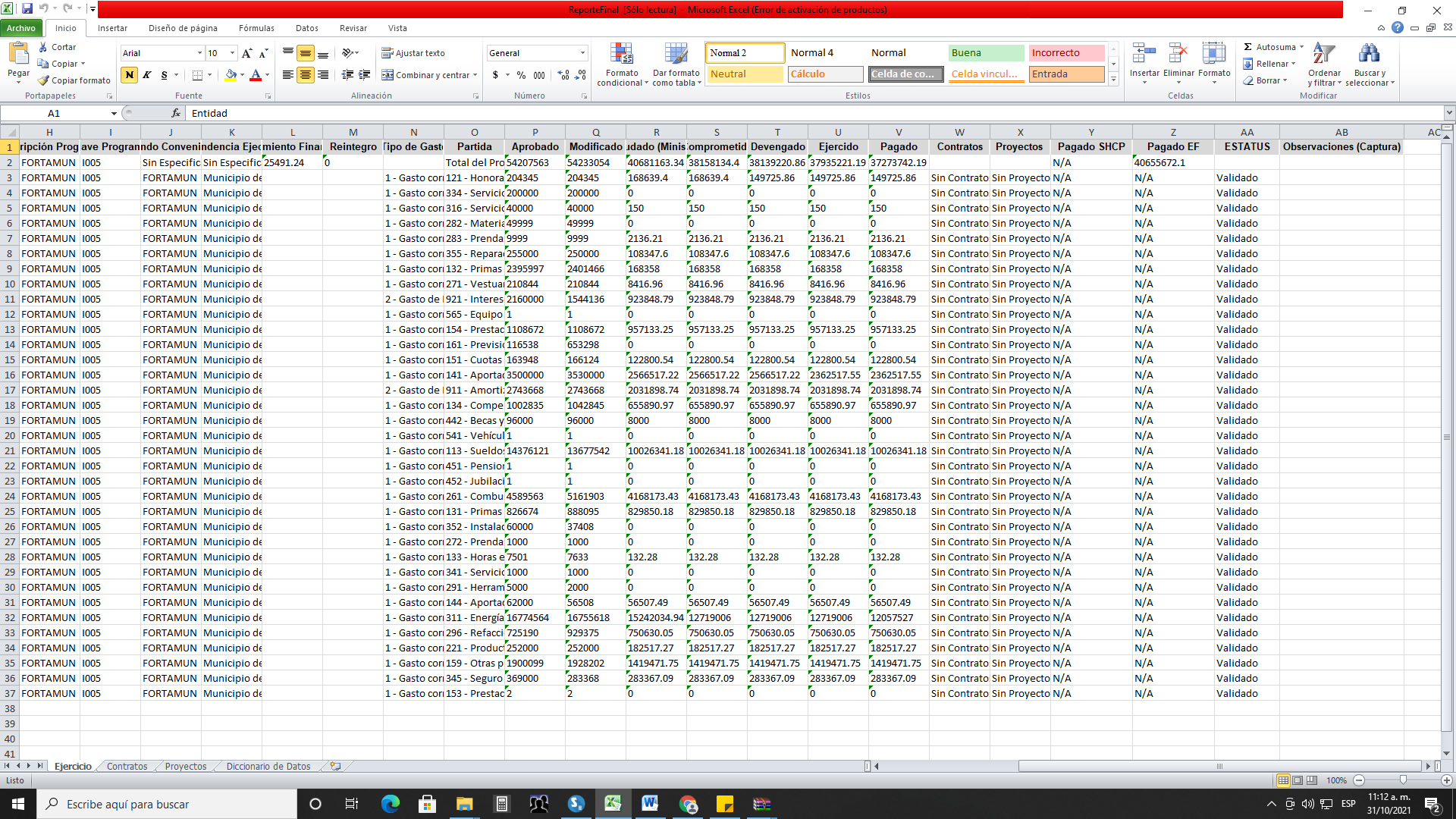 